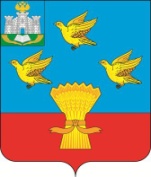  		   РОССИЙСКАЯ ФЕДЕРАЦИЯОРЛОВСКАЯ ОБЛАСТЬ АДМИНИСТРАЦИЯ ЛИВЕНСКОГО  РАЙОНА ПОСТАНОВЛЕНИЕ «____» _____________ 2020 г.                                                                              № _____г. ЛивныО внесении изменений в постановление администрации Ливенского района от 1 августа 2011 года № 217 «Об утверждении положения об отраслевой системе оплаты труда работников муниципальных дошкольных образовательных организаций Ливенского района, реализующих программы дошкольного образования»В соответствии с Законом Орловской области от 28 декабря 2004 года № 468-ОЗ «Об оплате труда работников государственных учреждений Орловской области»,  в соответствии с Законом Орловской области от 6 сентября 2013 года № 1525-ОЗ «Об образовании в Орловской области, постановлением Правительства Орловской области от 16 сентября 2019 года № 525 «О внесении изменений в постановление Правительства Орловской области от 12 августа 2011 года № 267 «Об утверждении примерного положения об оплате труда работников государственных образовательных организаций и государственных организаций, осуществляющих образовательную деятельность, Орловской области», в целях исполнения Указа Президента Российской Федерации от 7 мая 2012 года № 597 «О мероприятиях по реализации государственной социальной политики», дальнейшего обеспечения социальной поддержки и материального стимулирования  работников муниципальных образовательных организаций администрация Ливенского района постановляет:	1. Внести в постановление администрации Ливенского района от 1 августа 2011 года № 217 «Об утверждении положения об отраслевой системе оплаты труда работников муниципальных дошкольных образовательных организаций Ливенского района, реализующих программы дошкольного образования» (в редакции постановлений администрации Ливенского района от 23 января 2013 года № 15, от 26 апреля 2013 года № 151, от 03 октября 2013 года № 364, от 18 марта 2014 года № 93, от 26 марта 2014 года № 119, от 17 сентября 2014 года № 345, от 01 июля 2016 года № 308, от 15 марта 2017 года № 99, от 28 февраля 2018 года № 89, от 25 апреля 2018 года № 157, от 3 мая 2018 года № 163, от 22 мая 2018 года № 195, 17 октября 2019 № 352) следующие изменения:	1. Внести в постановление администрации Ливенского района от 1 августа 2011 года № 217 «Об утверждении положения об отраслевой системе оплаты труда работников муниципальных дошкольных образовательных организаций Ливенского района, реализующих программы дошкольного образования» следующие изменения:1.1. В приложении 2 к положению об отраслевой системе оплаты труда работников муниципальных дошкольных образовательных организаций Ливенского района, реализующих программы дошкольного образования» (далее – Положения)1.) пункт 3 изложить в следующей редакции:«4. Должностные оклады руководителей ДОУ определяются по следующей формуле:Од = Б x Крс x 1,03 где;Од - должностной оклад руководителя ДОУ;Б - базовая единица;        Крс - повышающий коэффициент к должностным окладам из числа руководителей  ДОУ, значения которых приведены в таблице 1;1,03 – коэффициент индексации должностного оклада руководителя ДОУ.2.) пункт 4 изложить в следующей редакции:Должностной оклад специалистов и служащих из числа учебно-вспомогательного персонала ДОУ определяется по следующей формуле:Оув = Б x Кув х 1,03 где:Оув - должностной оклад специалистов и служащих из числа учебно-вспомогательного персонала;Б - базовая единица;Кув - повышающий коэффициент к должностным окладам по должностям работников из числа учебно-вспомогательного персонала ДОУ значения которых приведены в таблице 2;1,03 – коэффициент индексации должностного оклада специалистов и служащих из числа учебно-вспомогательного персонала.1.2. пункт 1 приложения 3 к положению изложить в следующей редакции:Тарифные ставки обслуживающего персонала ДОУ определяется по следующей формуле:Ооп = Б x Коп х 1,03 где:Ооп - тарифная ставка обслуживающего персонала;Б - базовая единица;Коп - тарифный коэффициент к должностным окладам по должностям работников из числа обслуживающего персонала ДОУ, значения которых приведены в таблице 1;1,03 – коэффициент индексации тарифной ставки обслуживающего персонала ДОУ.Управлению организационной и правовой работы администрации Ливенского района (Н.А. Болотская) обнародовать настоящее постановление на официальном сайте администрации Ливенского района Орловской области в информационно-телекоммуникационной сети «Интернет».3. Настоящее постановление вступает в силу с момента его обнародования и распространяет свое действие на правоотношения, возникшие с 1 октября 2020 года.4. Контроль за исполнением настоящего постановления возложить на заместителя главы администрации района по социально-экономическим вопросам В.А. Фирсова.Глава района					                       Ю.Н. Ревин